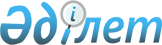 О проекте Указа Президента Республики Казахстан "Об определении центрального компетентного органа и компетентных органов Республики Казахстан, ответственных за выполнение Соглашения о порядке создания и деятельности совместных следственно-оперативных групп на территориях государств-участников Содружества Независимых Государств"Постановление Правительства Республики Казахстан от 10 февраля 2017 года № 41
      Правительство Республики Казахстан ПОСТАНОВЛЯЕТ:
      внести на рассмотрение Президента Республики Казахстан проект Указа Президента Республики Казахстан "Об определении центрального компетентного органа и компетентных органов Республики Казахстан, ответственных за выполнение Соглашения о порядке создания и деятельности совместных следственно-оперативных групп на территориях государств- участников Содружества Независимых Государств". Об определении центрального компетентного органа и компетентных органов Республики Казахстан, ответственных за выполнение Соглашения о порядке создания и деятельности совместных следственно-оперативных групп на территориях государств-участников Содружества Независимых Государств
      В соответствии со статьей 11 Соглашения о порядке создания и деятельности совместных следственно-оперативных групп на территориях государств-участников Содружества Независимых Государств, совершенного в Бурабае 16 октября 2015 года (далее - Соглашение), ПОСТАНОВЛЯЮ:
      1. Определить Генеральную прокуратуру Республики Казахстан центральным компетентным органом, Комитет национальной безопасности Республики Казахстан, Национальное бюро по противодействию коррупции Агентства Республики Казахстан по делам государственной службы и противодействию коррупции, Комитет государственных доходов Министерства финансов Республики Казахстан, Министерство внутренних дел Республики Казахстан компетентными органами, ответственными за выполнение Соглашения.
      2. Министерству иностранных дел Республики Казахстан уведомить Исполнительный комитет Содружества Независимых Государств о принятом решении.
      3. Настоящий Указ вводится в действие со дня его подписания.
					© 2012. РГП на ПХВ «Институт законодательства и правовой информации Республики Казахстан» Министерства юстиции Республики Казахстан
				
      Премьер-Министр
Республики Казахстан 

Б.Сагинтаев

      Президент
Республики Казахстан 

Н.Назарбаев
